Негосударственное аккредитованное некоммерческоечастное образовательное учреждение высшего образования«АКАДЕМИЯ МАРКЕТИНГА И СОЦИАЛЬНО-ИНФОРМАЦИОННЫХТЕХНОЛОГИЙ – ИМСИТ»	(г. Краснодар)Институт экономики, управления и социальных коммуникацийКафедра педагогики и межкультурных коммуникацийБ1.Б.21 ЭЛЕКТИВНЫЕ ДИСЦИПЛИНЫ ПО ФИЗИЧЕСКОЙ КУЛЬТУРЕ И СПОРТУБ1.Б.21.01 Физическая культура и спорт: общая физическая подготовкаАННОТАЦИЯ УЧЕБНОЙ ДИСЦИПЛИНЫдля студентов направления подготовки09.04.01 Информатика и вычислительная техникаНаправленность (профиль) образовательной программы«Автоматизированные системы обработки информации и управления»
Квалификация (степень) выпускника «Бакалавр»Краснодар2020Рассмотрено и одобрено на заседании кафедры Педагогики и межкультурных коммуникаций Академии ИМСИТ,  протокол № 9 от 10 апреля 2020 года,зав. кафедрой ПиМК, доцент  __                 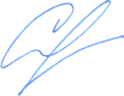  ___  ________ Н.И. Севрюгина  УТВЕРЖДАЮ                                                                           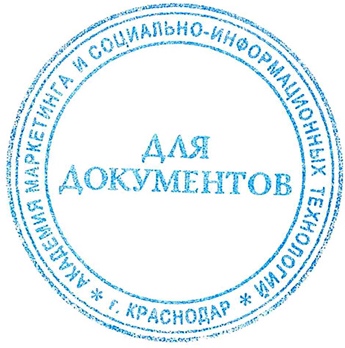 Проректор по учебной работе, доцент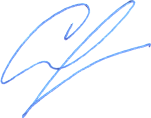 _____________     Н.И. Севрюгина     13 апреля 2020 г.Цель и задачи изучения дисциплины:Целью освоения дисциплины является формирование компетенций обучающегося в области физической культуры личности и способности целенаправленного использования разнообразных средств физической культуры и спорта  для сохранения и укрепления здоровья, психофизической подготовки и самоподготовки к будущей профессиональной деятельности. Задачи курса:Сформировать знания, умения, навыки для  целенаправленного использования методов и средств физической культуры при обеспечении полноценной социальной, профессиональной деятельности.Создание организационно-педагогических условий для формирования компетенций сохранения и укрепления своего собственного здоровья.Формирование мотивационно-ценностного отношения к физической культуре, установки на здоровый стиль жизни, физическое самосовершенствование, привычки к регулярным занятиям  физическими упражнениями и спортом.Организация системы физического воспитания для овладения системой практических умений и навыков, обеспечивающих сохранение и укрепление здоровья, психическое благополучие, развитие и совершенствование  психофизических способностей, качеств и свойств личности, самоопределение в физической культуре и спорте.Организация системы физического воспитания для приобретения  личного опыта повышения двигательных и функциональных возможностей, обеспечение общей и профессионально-прикладной физической подготовленности к будущей профессии.Создание организационно-педагогической основы для творческого и методически обоснованного использования  физкультурно-спортивной деятельности в целях последующих жизненных и профессиональных достижений.Место дисциплины в структуре ОПОПДисциплина относится к дисциплинам базовой части блока Б1 учебного плана.Краткая характеристика учебной дисциплины (основные блоки, темы)Раздел 1. ГимнастикаРаздел 2. Легкая атлетикаРаздел 3. Спортивные игрыРаздел 4. Общая физическая подготовка (ОФП)Раздел 5. Прикладные виды аэробикиКомпетенции, формируемые в результате освоения учебной дисциплины:ОК-7. Способностью к самоорганизации и самообразованиюОК-8. Способностью использовать методы и средства физической культуры для обеспечения полноценной социальной и профессиональной деятельности.Знания, умения и навыки, получаемые в процессе изучения дисциплины:Знать:-методические принципы физического воспитания;-методы физического воспитания;-основы обучения движениям;-основы совершенствования физических качеств;-особенности формирования психических качеств в процессе физического воспитания;-основные методы физического воспитания и укрепления здоровья; -принципы здорового образа жизни и профилактики заболеванийУметь:-подбирать и применять средства физической культуры для освоения основных двигательных действий;-оценивать уровень развития основных физических качеств с помощью двигательных тестов и шкал оценок;-использовать средства физической культуры и спорта для формирования психических качеств личности;-поддерживать должный уровень физической подготовленности для обеспечения социальной и профессиональной деятельности;-регулярно следовать в повседневности здоровому образу жизни, заботиться о своем здоровье и здоровье окружающих.Владеть:-методами оценки уровня развития основных физических качеств;-средствами освоения основных двигательных действий;-средствами совершенствования основных физических качеств;-методикой формирования психических качеств в процессе физического воспитания;-навыками и средствами самостоятельного, методически правильного достижения должного уровня физической подготовленности и здорового образа жизни.Формы проведения занятий, образовательные технологии:Лекционные занятия: проблемные лекции, лекция – визуализация, лекция-беседа, лекция - анализ ситуаций.Практические занятия: учебно-тренировочные занятия по выбранному виду спорта. Используемые инструментальные и программные средства:Средства проекции (презентации), программированного контроля (тестирования)Формы промежуточного контроля:Текущие оценки знаний, тестирование, доклады, самостоятельные работыОбщая трудоемкость изучения дисциплины: 332 чФорма итогового контроля знаний:Зачет